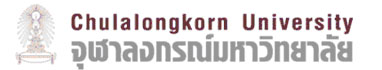 Application Form Applicant InformationTitle      Name                                     Middle name                      	Surname                     	  (Please write your name in Thai)	                                   	             				           	Nationality                              	   Date of birth (dd/mm/yyyy)     	                        Age                 	  Level of study                                                           School year                                                            	    Faculty     	                                                Department/Program                                                 	  Field of study/Major                                                    Student ID number                                    GPAX            Home telephone                      	Mobile phone                 	 E-mail:                                  	Language competency	Please submit the English proficiency score.Applicant’s signature: ……………………………………………………..…  Date: ………………………………………………….……                                                                    No.LanguageLevelLanguage test takenand scoreDate taken(mm/yyyy)1.Excellent Good Fair Poor2.Excellent Good Fair Poor3.Excellent Good Fair Poor